Отчет по реализации плана работы по образованию в интересах устойчивого развития МБОУ «Новолуговская средняя школа №57»  за 2019-2020 учебный год.Общие сведенияТема, над которой работает учреждение, «Модернизация технологий в содержании обучения в целях формирования экологической культуры, здорового и безопасного образа жизни воспитанников и обучающихся в соответствии с требованиями федеральных государственных образовательных стандартов общего образования»Какую работу ведете: инновационную, просветительскую, экспериментальную.(нужное подчеркнуть)Укажите вид планирования: проект, план, Дорожная карта, программа, концепция и др (приложите отдельным приложением скан документа)					                            (нужное подчеркнуть)Классы (группы ДОУ), в которых реализуется выбранная тема ОУР. Количество участников (дети). 23 класса, 4 группы ДОУ – 727 обучающихся Количество участников (педагогические работники, родители) - 180 человекКоличество участников партнерства, прошедших курсы повышения квалификации (по накопительной с 2016 года) на сайте http://moodle.imc.tomsk.ru/Описание мероприятий по направлениям деятельности. Освоение понятийного аппарата образования для устойчивого развития.Описание мероприятийТема "Проектирование современного урока" Форма -  научно-практический семинар, 28 февраля 2020Краткое содержание (1-2 предложения, 1-2 фото), количество участников, уровень мероприятия. Семинар был организован  кафедрой   охраны  здоровья и ОБЖ  ГАУ ДПО НСО НИПКиПРО,  Габер Ириной Владимировной, научным руководитеем ФИП, заведующей кафедрой охраны  здоровья и ОБЖ  ГАУ ДПО НСО НИПКиПРО, к.м.н., доцент, с целью повышения профессиональной компетентности учителей в области проектирования урока/внеурочного занятия на основе системно-деятельностного подхода, ключевых установок образования для устойчивого развития в целях формирования  экологической культуры воспитанников и обучающихся, приобретения ими опыта переноса принципов действий "зелёных аксиом" в контексте содержания  различных учебных дисциплин. В семинаре приняли участие 30 учителей и 10 педагогов дошкольных групп МБОУ «Новолуговская средняя школа№57».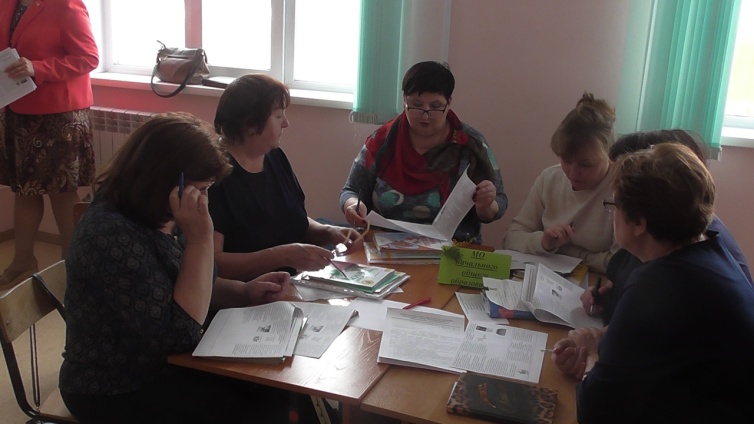 Распространение идей и ценностей образования для устойчивого развития среди педагогической общественности, детей и их родителейТема «Формирование и развитие у детей экологического мышления средствами «зеленых аксиом» на уровне дошкольного, начального и основного общего образования». Форма - региональный научно-практический семинар, 28 августа 2019Краткое содержание (1-2 предложения, 1-2 фото), количество участников, уровень мероприятия. Семинар был организован совместно с кафедрой   охраны  здоровья и ОБЖ  ГАУ ДПО НСО НИПКиПРО. В ходе семинара участники познакомились с докладами  « О технологии формирования и развития у детей экологического мышления средствами «зеленых аксиом» в процессе обучения и воспитания» Габер Ирины Владимировны, научного руководителя ФИП, заведующей кафедрой охраны  здоровья и ОБЖ  ГАУ ДПО НСО НИПКиПРО, к.м.н., доцент.; «Воспитательная система развития и социализации обучающихся в форме проекта «Мое поколение выбирает ЭКОМИР» Федоровой Ксении Александровны, заместителя  директора по воспитательной работе; « Организация волонтерского движения с целью формирования экологической культуры, здорового и безопасного образа жизни всех участников образовательных отношений»  Табакаевой Марины Петровны, учителя истории, «Использование «зеленых аксиом» в начальной школе» Крупской Ольги Серафимовны, учителя начальных классов. Посетили мастер-классы учителей школы по данной тематике.В семинаре приняли участие 60 педагогов из Новосибирского района и г.Новосибирска.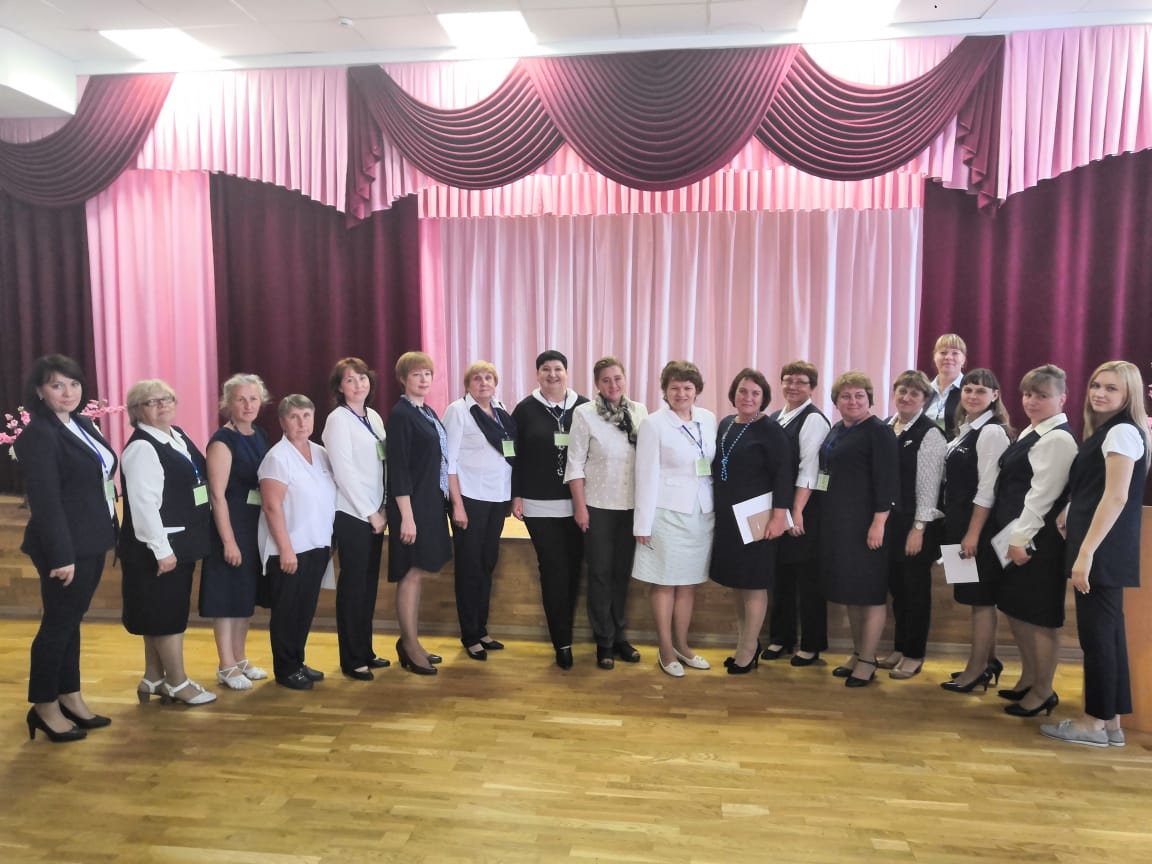 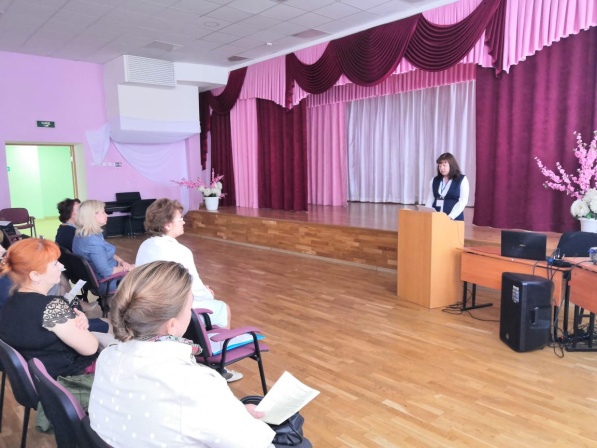 Тема «Интеграция содержания образования в области экологии, здоровья и безопасности как условие перехода к образованию для устойчивого развития»  Форма - региональный научно-практический семинар 28 октября 2019 годаКраткое содержание (1-2 предложения, 1-2 фото), количество участников, уровень мероприятия. Семинар был организован совместно с кафедрой   охраны  здоровья и ОБЖ  ГАУ ДПО НСО НИПКиПРО. В ходе семинара участники познакомились с докладами  «Интеграция содержания образования в области экологии, здоровья и безопасности как условие перехода к образованию для устойчивого развития» Габер Ирины Владимировны, научного руководителя ФИП, заведующей кафедрой охраны здоровья и ОБЖ  ГАУ ДПО НСО НИПКиПРО, к.м.н., доцент; Посетили мастер-классы учителей и воспитателей  школы по данной тематике. В семинаре приняли участие 30 педагогов из других районов Новосибирской области.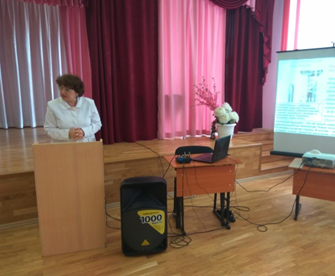 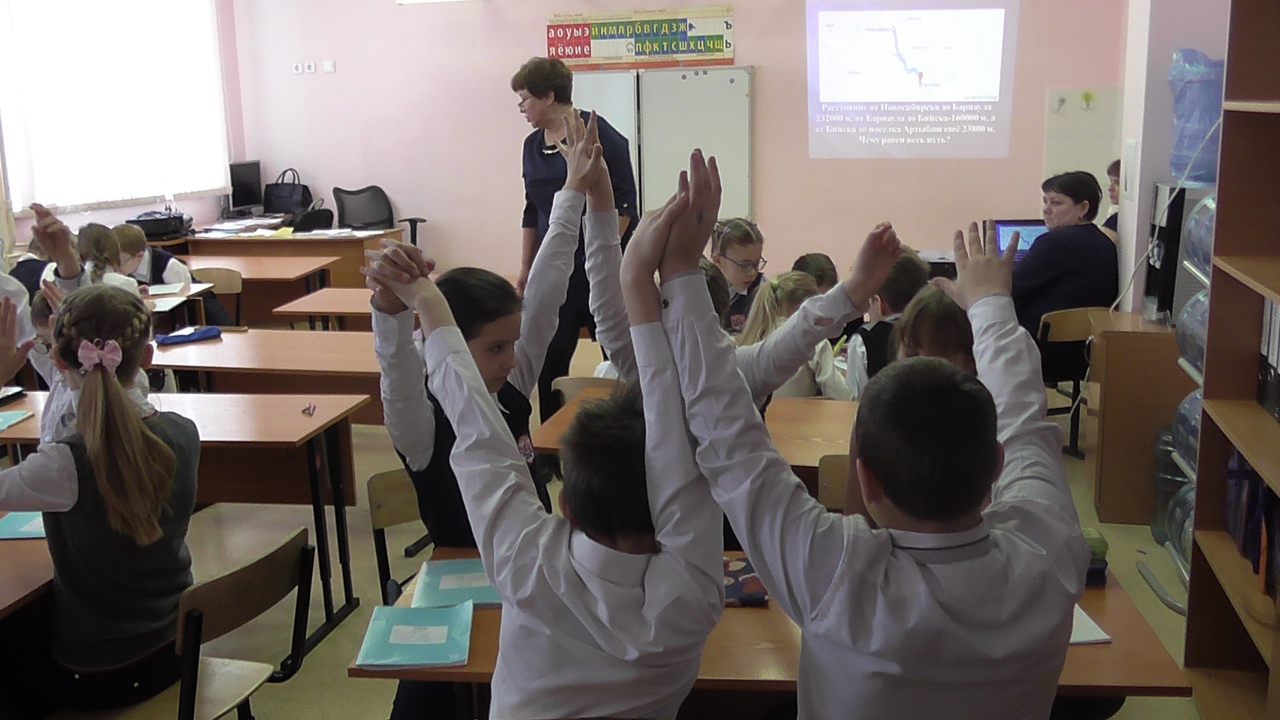 Оказание консультационной помощи учителям и воспитателям, участвующим в проектах сетевого партнерства.ТемаФормаКраткое содержание (1-2 предложения, 1-2 фото), количество участников, уровень мероприятия.Разработка и апробация программ внеурочной деятельности по ЭОУР, УМК «Экология учебной деятельности» (Дзятковская Е.Н.), др. региональных материалов (указать конкретно) ТемаФормаКраткое содержание (1-2 предложения, 1-2 фото), количество участников, уровень мероприятия.Мероприятия для достижения Целей Устойчивого развития – всемирного списка мероприятий, которые необходимо провести для ликвидации нищеты, уменьшения неравенства и интенсивного изменения климата (ЦУР-17 https://www.un.org/sustainabledevelopment/ru/sustainable-development-goals/ )ТемаФормаКраткое содержание (1-2 предложения, 1-2 фото), количество участников, уровень мероприятия.Разработка и апробация моделей управления образовательным учреждением на основе идей устойчивого развития (зеленые школы) и др.ТемаФормаКраткое содержание (1-2 предложения, 1-2 фото), количество участников, уровень мероприятия.Укажите публикации (при наличии): ТемаАвтор, должность.Выходные данные сборника/журнала и т.п.Выводы по отчету: проведено  3 мероприятия, из них для педагогических работников 3, для обучающихся 1, для родителей 0. общее количество участников 195 человек, из них  65 обучающихся, 130 педагогических работников, 0 родителей.Муниципальное бюджетноеобщеобразовательное учреждениеНовосибирского районаНовосибирской области«Новолуговская средняя школа № 57»р\с 40701810200041000073Сибирское ГУ Банка России поНовосибирской областиг. НовосибирскаОКПО 23651504ОГРН 1025404362587ИНН 5433128480  КПП 543301001ОКУД 0506001с. Новолуговое, ул. Советская 13, E-mail: school57@edunor.ru,т/ф. 8(383)293-86-7